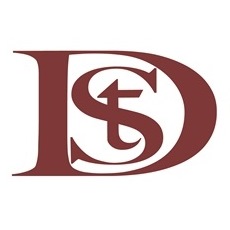 A Few Updates from the School Office:MUSICWe are delighted to say that our music team has been joined by Mrs Clare Pollard. Clare has many years experience of teaching in a variety of Bromley schools and has already met all our children as she has been teaching them Christmas Carols ready for the end of term. Mrs Sowter will continue to teach class music lessons to Years 5 and 6 but Mrs Pollard will enthuse all the other classes during the time she is with us on a Monday.In addition, Mrs Pollard is planning to start a choir for Years 1 and 2 pupils during Monday lunchtimes, if your child is interested in this then please refer to the clubs letter for the Spring term.We know a number of Year 2 pupils are looking forward to starting recorder lessons and, for those interested, Mr Bryant will be starting groups in January. They will be within school time but day and time will be confirmed when numbers are established.We recently had a 'musical showcase' assembly when we introduced all the pupils from Year 2 upwards to a selection of instruments that they could learn at St David's. In order to keep the strong musical tradition of the school going, it would be lovely to see more pupils learning solo instruments. There is now also the capacity available to offer more music theory group places. Please complete and return the attached slip to the school office if you would like your child to be considered for any musical tuition.We are sorry that a long standing member of our peripatetic music team, Miss Dallosso, will be leaving us at Christmas as she relocates to Wells. Julia Dallosso has been at St David's since 1988 and we cannot begin to count the number of our pupils she has started on their musical journey through her years of dedicated teaching of both clarinet and violin. We would like to thank her for her years of service to the school and will be making a presentation to her at our end of term assembly.MADAME HEAPThe children have been fortunate over the past few years to enjoy some lively and engaging language lessons from Madame Heap. Unfortunately, all good things come to an end and she has decided to increase her secondary school teaching which means she must leave us at the end of term. If you would like to make a contribution towards a leaving gift for her, then please send your donation into Miss Slim in the school office.We are fortunate that Mrs Chenu will be taking over most of the French teaching after Christmas. She has already been working alongside Madame Heap so we hope the transition will be pretty seamless. CHRISTMAS ARRANGEMENTS:8th/9th December - Pre-Prep Production at 9.309th December - Prep Carol Service at St John's Church (compulsory for Prep pupils)14th December - Pre-Prep Party14th December - Prep Outing to Greenwich Panto (late return)15th December - Christmas Jumper Day (£1 donation to Charity)16th December - 11.30 Finish!Post boxes for Christmas Cards will be in classrooms from Monday 5th December.Children may like to bring an edible 'Secret Santa' wrapped gift in to their class (£1.50 maximum spend) to be given out on the last day.